         5 YAŞ GRUBU KASIM AYI İNGİLİZCE PLANIKELİMELEREars → kulaklar (iyırs)Eyes → gözler (ays)Mouth → ağız (mauth)Legs → bacaklar (legs)Nose → burun (nous)Arms → kollar (arms)Shoulders→ omuzlar (şoldırs)Stomack→ karın ( sıtomek)Tongue→ dil (tong)Hands→eller (hends)Hair→ saç (heyır)Teeth→ dişler (tiith)I am sorry → Üzgünüm. (aym sori )KAVRAMLAR Body partŞARKILAR My Body: https://www.youtube.com/watch?v=Rc_kIWKLiD8English Educational video:https://www.youtube.com/watch?v=SUt8q0EKbms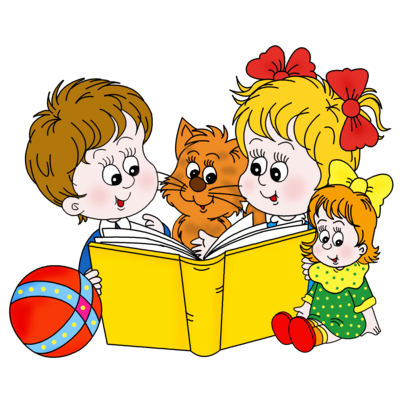 